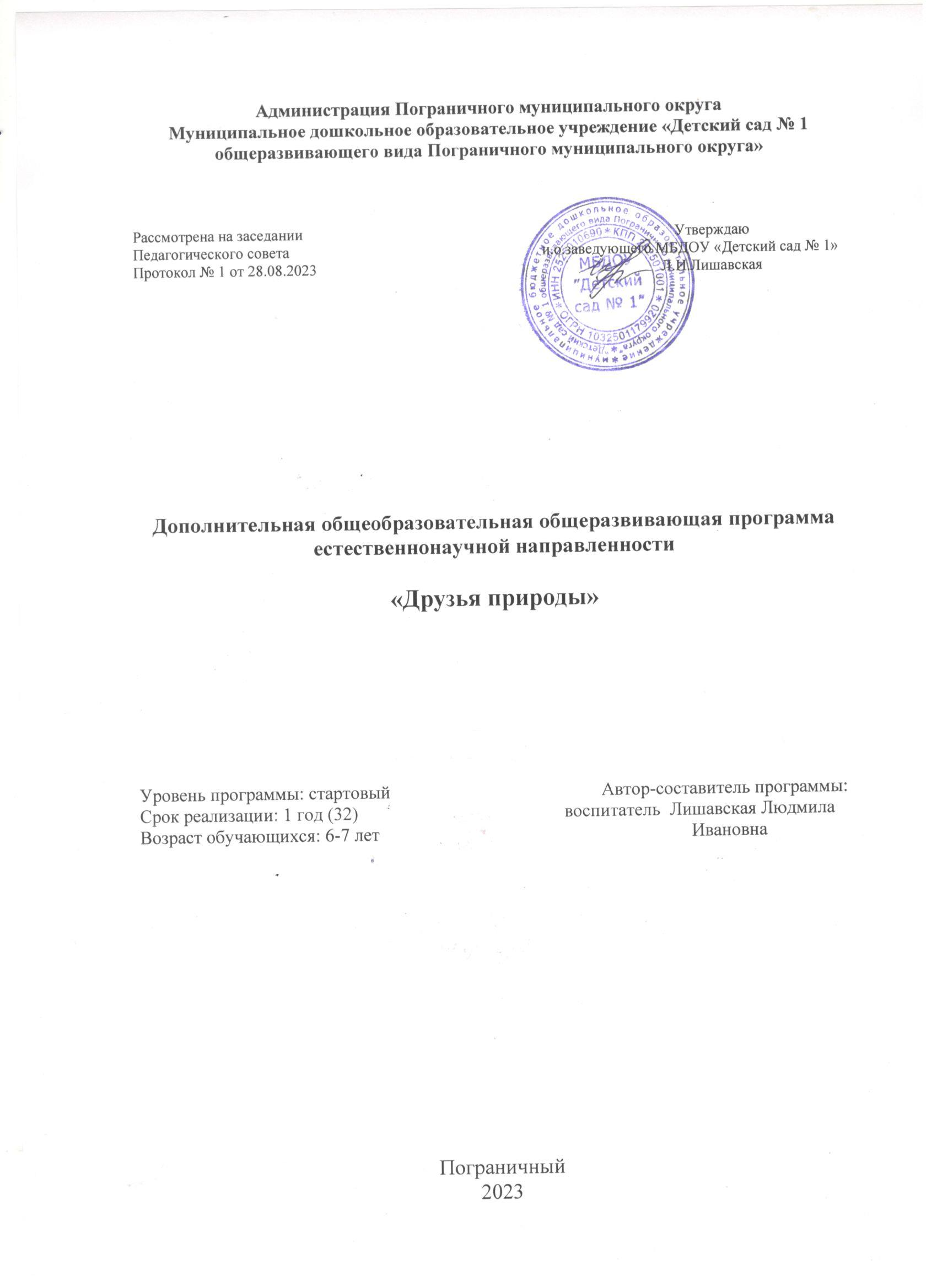 Раздел № 1. ОСНОВНЫЕ ХАРАКТЕРИСТИКИ ПРОГРАММЫ1.1. Пояснительная записка    Экологическое воспитание и образование детей  - чрезвычайно важная проблема настоящего времени: только экологическое мировоззрение и экологическая культура ныне живущих людей могут вывести планету и человечество из того состояния, в котором оно находится сейчас.Дошкольное детство – начальный этап формирования личности человека, его ценностей ориентации в окружающем мире. В этот период закладывается позитивное отношение к природе, к “ рукотворному миру”, к себе и к окружающим людям. Основным содержанием экологического воспитания является формирования у ребенка осознано–правильного отношения к природным явлениям и объектам, которые окружают его и с которыми он знакомится в дошкольном детстве.Природа – неиссякаемый источник духовного обогащения детей. Они постоянно в той или иной форме соприкасаются с природой. Их привлекают зеленые луга и леса, яркие цветы, бабочки, жуки, птицы, падающие хлопья снега, ручейки и лужицы. Бесконечно разнообразный и красочный мир природы пробуждает у детей естественный интерес, любознательность, затрагивает их чувства, возбуждает фантазию и влияет на формирование их ценностных ориентиров. Ребенок, полюбивший природу, не будет бездумно рвать цветы, разорять гнезда, обижать животных.Полученные в детстве впечатления от родной природы, очень яркие, запоминающиеся на всю жизнь и часто влияют на отношение человека к природе.Направленность программы: естественнонаучная.Уровень освоения программы: стартовый.Адресат программы: обучающиеся старших групп в возрасте от 6 до 7 лет. Особенности организации образовательного процессаСрок освоения программы – 1 год. Объём программы – 32 часа. Учебная нагрузка (в неделю) – 1 академических часа. Продолжительность академического часа – 30 минут. Количество человек в группе – 10. 1.2 Цель и задачи программыЦель: Формирование  основ экологического сознания и экологической культуры дошкольника, бережного отношения и любви к природе.                                                                                                                 Задачи: Обучающие:- Формировать целостность  картины мира, расширять  кругозор детей.- Формировать представления об опасных для человека и окружающего мира природы ситуациях и способах поведения в них.-Расширять представления о многообразии природных явлений, объектах, о жизни на земле, в земле, в воде и воздухе; обогащать и систематизировать знания детей о жизнедеятельности растений и животных.Развивающие:-Развивать познавательно-исследовательскую деятельность.- Способствовать развитию умения устанавливать элементарные причинно-следственные связи между природными явлениями.Воспитательные:-Воспитывать желание участвовать в уходе за растениями  в уголке природы и на участке.1.3. Содержание программыУчебный планСодержание учебного плана 1.4. Планируемые результаты:Личностные результаты:Обучающийся будет:понимать пользу растений;понимать возможные последствия негативных действий человека на окружающий мир, проявлять бережное и заботливое отношение к природе;проявлять желание оберегать растения и ухаживать за ними.Метапредметные результаты:Обучающийся приобретёт:первоначальные умения в исследовании окружающего мира;умение наблюдать, размышлять, творчески мыслить;умения и навыки, обеспечивающие общение, совместную деятельность в группе, сотрудничество.Предметные результаты:Обучающийся будет знать:Дети знают представителей животного мира: зверей, пресмыкающихся, птиц, земноводных, насекомых.- Знают характерные признаки времен года и соотносят с каждым сезоном особенности жизни людей, животных, растений.- Знают несколько видов деревьев, кустарников, растений сада, луга, леса.Обучающийся будет уметь:Будет уметь ухаживать за комнатными растениями, их вегетативном размножении.Устанавливают элементарные причинно-следственные связи между природными явлениями.РАЗДЕЛ № 2. ОРГАНИЗАЦИОННО-ПЕДАГОГИЧЕСКИЕ УСЛОВИЯ2.1. Условия реализации программы1. Материально-техническое обеспечениеЗанятия проводятся в специально организованном помещении, оборудованном: мебелью (столы, стулья) в соответствии с ростом и индивидуальными особенностями детей; магнитной доской; шкафом для хранения методических пособий и раздаточного материала.Для проведения занятий по данной программе используется природное окружение ДОУ.Дидактические материалы:наборы карточек, открыток и иллюстраций;картины родной природы;иллюстрированные книги, атласы;наглядные методические пособия по экологическому воспитанию;схемы, таблицы для индивидуальной работы;муляжи фруктов и овощей;образцы поделок из бумаги;тематические (обучающие) видеофильмы.Для качественного освоения обучающимися образовательной программы рекомендуется наличие следующего оборудования: ноутбук, мультимедийная техника.2. Учебно-методическое и информационное обеспечениеСписок литературы для педагога:Бондаренко Т.М. Экологические занятия с детьми 5-6 лет. Воронеж: Учитель, 2004. Бондаренко Т.М. Экологические занятия с детьми 6-7 лет. Воронеж: Учитель, 2006.Епифанова О.В. Развитие речи. Окружающий мир: дидактический материал к занятиям со старшими дошкольниками. Волгоград: Учитель, 2017. С.Н.Николаева парциальная программа «Юный эколог» 3-7летНиколаева С.Н. ФГОС  Юный эколог «Система работы в подготовительной к школе группе  детского сада 6-7 лет»С.Н.Николаева «Воспитание экологической культуры в дошкольном детстве»Электронные ресурсы:1. Будак Т.М. Проект «Удивительный мир растений» [Электронный ресурс] // URL: https://goo.su/08PoH5.2. Дидактические игры для расширения представлений о растительном мире - информационный портал о дефектах речи и речевом развитии «Академия речи» [Электронный ресурс] // URL:  https://goo.su/Qc15.3. Ожитова Н.Г. Сборник дидактических игр для детей 6-7 лет для ознакомления с растениями [Электронный ресурс] // URL: https://goo.su/futfI 4. Фудулова Н.В. Дидактические игры для ознакомления дошкольников с растениями [Электронный ресурс] // URL: https://goo.su/LBjH.2.2. Оценочные материалы и формы аттестацииАттестация организуется с целью определения уровня и качества освоения обучающимися дополнительной общеобразовательной общеразвивающей программы.При реализации программы используются текущий контроль и промежуточная аттестация. Текущий контроль осуществляется в процессе каждого занятия.Наблюдение – форма контроля, которая показывает уровень усвоения нового материала в обучении ребенка в то время, когда он работает или играет (один или вместе с другими детьми).Опрос – проверка теоретических знаний пройденных тем.Игра – метод проверки теоретических знаний в виде дидактических игр, викторин, опросов.Промежуточная аттестация – проводится по итогам освоения части программы. В это время проводятся: викторина, выставка детских работ.Викторина – игра, заключающаяся в ответах на вопросы.Выставка – публичное представление достижений по результатам освоения программы (аппликации, рисунки).2.4. Календарный учебный графикСПИСОК ИСПОЛЬЗОВАННОЙ ЛИТЕРАТУРЫОпытническая работа: учебные исследования обучающихся. Первые шаги к выполнению индивидуального проекта. Региональный аспект: Учебно-методическое пособие / авт. сост. В.В. Кондрашкина, Т.Н. Киртаева, Н.М. Белоусова. Владивосток, 2021. – 64 с.Привалов А. А. и др. Роль летних школ в естественнонаучном образовании детей // Наука и Образование. 2022. С. 230-233. Тарасова С. В., Татаринова Е. А. Естественнонаучная подготовка обучающихся в центре развития компетенций детей Мичуринского ГАУ //Наука и образование. 2021. Т. 4.  № 1.Удивительные растения Приморского края: монография / авт. сост. А.С. Коляда, Д.А. Ключников, А.Н. Белов. Владивосток: Изд-во Дальневост. федерал. ун-та, 2021. Чеканова, Д.С. Взаимодействие детского сада и семьи в воспитании безопасного поведения детей в природе. Инновации и рискологическая компетентность педагога // Наука и Образование. 2020.№ п/пНазвание темыКоличество часовКоличество часовКоличество часовФормы аттестации/контроля№ п/пНазвание темыВсегоТеорияПрактикаФормы аттестации/контроля1.Осень 422Наблюдение, игра2.Осенние хлопоты422ОпросИгра3.Осень в лесу322ОпросИгра4.Зима422ОпросИгра5.Зимняя жизнь в лесу422ОпросИгра6.Снег422НаблюдениеИграэксперимент7.Весна312Опрос8.Весенние хлопоты422НаблюдениеИгра9.Итоговое занятие201ВикторинаВыставкаИтого:321517ТемаЗадачиСодержаниеОктябрь1 «Жизнь осеннего леса»Способствовать развитию умения, устанавливать связь между продолжительностью дня, температурой воздуха, состоянием растений, наличием пищи для животных и приспособлением их к зиме. Развивать интерес к закономерностям в живой природе. Воспитывать бережное отношение к животным.Презентация «Осенний лес» Беседа. Чтение рассказа « Зайчишка»  Дид. игра «С какого дерева листок»            2 «Эти забавные насекомые»Продолжать формировать представления детей о насекомых, об особенностях их жизни осенью.Презентация «Насекомые». Беседа, дид. игра  «Почемучка»3 «Муравьи- санитары леса» Углубить знания детей о муравьях, их образе жизни, уточнить представления о пользе приносимой муравьями; развивать любознательность; воспитывать бережное отношение к муравьям.Презентация «Муравейник и его жители». Беседа. Загадки.4 «Грибное царство»Продолжать формировать представления детей о ядовитых и съедобных грибах, уточнить условия необходимые для роста и развития грибов; воспитывать бережное отношение к природе.Беседа, рассматривание альбома «Грибы»Загадки про грибыПродуктивная деятельность «Грибы»Ноябрь1 «Перелетные птицы»Уточнить знания детей о перелетных птицах. Способствовать развитию умения устанавливать причинно-следственную связь между наступлением осени и отлетом птиц в теплые края.Презентация «Перелетные птицы» Беседа. Под. игра «Перелет птиц»2 «Кому нужна вода»Показать значение воды в жизни живой природы. Рассказать о свойствах воды, ее состоянии в природе. Способствовать развитию познавательного интереса.Беседа о воде. Опыты с водой.  Под. игра «Дождик и тучка»3 «Труд людей осенью»Систематизировать знания о труде людей осенью: уборка урожая, заготовка продуктов на зиму, утепление жилищ домашних животных. Учить устанавливать причины смены труда, сравнивать их с трудом летом, делать выводы о направленности труда и его значении. Воспитывать уважение к труду людей, стремление помогать им.Презентация «Труд  людей осенью» Беседа. Продуктивная деятельность «Собираем урожай»4 Развлечение «В гостях у старичка – Лесовичка»Систематизировать знания об осеннем лесе и его обитателях.Конспект.Декабрь1 «Зимушка-зима»Беседа о зиме. Рассматривание иллюстраций. Разучивание пословиц и поговорок о зиме. Продуктивная деятельность «Снежинки»2 «Комнатные растения»3 «Лес как экосистема»Систематизировать знания детей о зимнем лесе и главных его обитателях. Развивать познавательный интерес к жизни леса, умение устанавливать причинно-следственные связи..Презентация «Зимний лес»Загадки о зверях. Под. игра  «Зайцы и волк»4 «Невидимка воздух»Дать детям элементарные представления о свойствах воздуха. Вызвать желание участвовать в проведении опытов с воздухом.Беседа. Опыты с воздухом.Январь1 «Белый снег пушистый»Загадки.Опыты со снегом и льдом.2 «Домашние животные»Систематизировать знания детей о домашних животных. Воспитывать желание ухаживать за ними.Презентация «Домашние животные» Загадки. Дид. игра «Кто чем питается?»3 «Зимующие птицы»Познакомить детей с зимующими птицами, характерными особенностями их внешнего облика, поведения. Вызвать желание подкармливать птиц зимой.Презентация «Зимующие птицы» Беседа. Продуктивная деятельность.Февраль1 «Мороз -удивительный художник»Вызывать у детей интерес к зимним явлениям природы. Развивать зрительную наблюдательность, способность замечать необычное в окружающем мире и желание отразить увиденное в своем творчестве. Развивать воображение и творчество.Беседа. Загадки. Продуктивная деятельность «Зимние узоры»2 «Человек-живое существо»Дать детям знания о том, что человек-живое существо и что ему необходимо для того чтобы хорошо себя чувствовать, быть бодрым и деятельнымПрезентация «Человек-живое существо». Беседа. Дид. игра «Что полезно, а что вредно».3«Как человек использует природу»Дать детям знания о том, как человек использует природу. Воспитывать желание беречь и охранять природу.Презентация «Как человек использует природу». Беседа. Продуктивная деятельность.4«Викторина о зиме»Систематизировать знания детей о зиме. Способствовать развитию познавательного интереса.Конспект.Март1«Как человек охраняет природу»Дать детям знания о работе лесничего. Вызвать желание участвовать в доступных природоохранных мероприятиях.Рассказ воспитателя о работе лесничего. Продуктивная деятельность «Берегите лес».2 «К нам весна шагает быстрыми шагами»Дать представления об изменениях, происходящих ранней весной в природе. Развивать навыки элементарной исследовательской деятельности, логическое мышление.Презентация «Вена»Загадки. Заучивание пословиц и поговорок о весне.3 «Весенние заботы птиц»Обобщить, систематизировать знания детей об изменениях в жизни птиц весной; продолжать учить устанавливать связи между прилетом птиц и наличием корма, развивать умение называть зимующих и перелетных птиц; рассказать о них и их гнездах; воспитывать гуманное отношение к птицам.«Презентация «Весенние заботы птиц»Продуктивная деятельность.4 «Березы тоже плачут»Продолжать знакомить детей с деревом ставшим символом России, уточнить представление детей об особенностях березы в разное время года; выявить знания детей о березе, рассказать о том, какую пользу приносят березы людям; продолжить воспитывать любовь и бережное отношение ко всему живому.Рассматривание репродукций художников. Рассказ воспитателя о березе. Чтение стихов.Апрель1 «Первоцветы»Вызвать у детей интерес к окружающему миру; формировать  желание стать другом природы, беречь и охранять её; расширять представление и знания детей о весенних лесных первоцветах, об из значении в нашей жизни.Презентация «Первоцветы». Беседа.Продуктивная деятельность.2 «Посадка бархатцев»Обобщить знания детей об условиях роста и развития растений; расширять знания о бархатцах; учить называть названия цветов (их части), функции насекомых ; развивать способность наблюдать и видеть красоту природы, беречь и любить её; развивать умение сравнивать; закреплять умения по уходу за растениями.Беседа. Рассматривание иллюстраций. Опыт «Куда растут корни?»3«Земноводные животные»Углублять у детей знания и представления о земноводных животных. Способствовать развитию умения сравнивать, анализировать, устанавливать простейшие причинно- следственные связи, делать обобщения. Воспитывать желание беречь природу, любовь к родному краю.Презентация «Земноводные». Загадки. Дид. игра «Кто где живет?»4 «Пруд, озеро, река как экосистема»Продолжать формировать представления детей  о экосистемах – пруд, озеро, река. Знакомить с растениями этих водоемов. Формировать представления о разных видах земли. Способствовать развитию умения устанавливать связь между обитателями водно-прибрежной зоны. Презентация «Пруд, озеро, река». Беседа. Дид. игра «Подводный мир»Май1 «Посадка лука и наблюдение за ним»Уточнить представления о том, что из луковиц - репки можно вырастить зеленый лук, если ей создать благоприятные условия, т.е. посадить в воду, поставить в теплое и светлое место.Беседа. Посадка лука. Рисование баночек. Наблюдение за ростом лука.2«Лекарственные травы»Познакомить детей с лекарственными растениями. Дать знания о значении подорожника для человека; познакомить с народными названиями этого растения; показать приспособленность этого растения к жизни у дорог; воспитывать любовь и бережное отношение к природе; формировать навыки поведения в природе.Презентация «Лекарственные растения»Создание альбома «Лекарственные растения»3«Цветущие деревья»Способствовать ознакомлению детей с особенностями весеннего состояния плодовых деревьев, формировать умения устанавливать простейшие связи: изменение условий в окружающей среде воспитывать интерес к растениям, бережное отношение и заботу.Показ слайдов и беседа о яблони, вишни, сирени.Д/игра «От какого дерева цветок»4 Викторина «Будь природе другом»Обобщить и систематизировать знания детей о природе и месте человека в ней, развивать внимание, мышление, речь, воспитывать любознательность, бережное отношение к природе.КонспектЭтапы образовательного процесса1 годПродолжительность учебного года, неделя16Количество учебных дней32Продолжительность учебных периодовкруглогодичноВозраст детей, лет5-6Продолжительность занятия, академический час1Режим занятий                  1 раз в неделюГодовая учебная нагрузка, час32